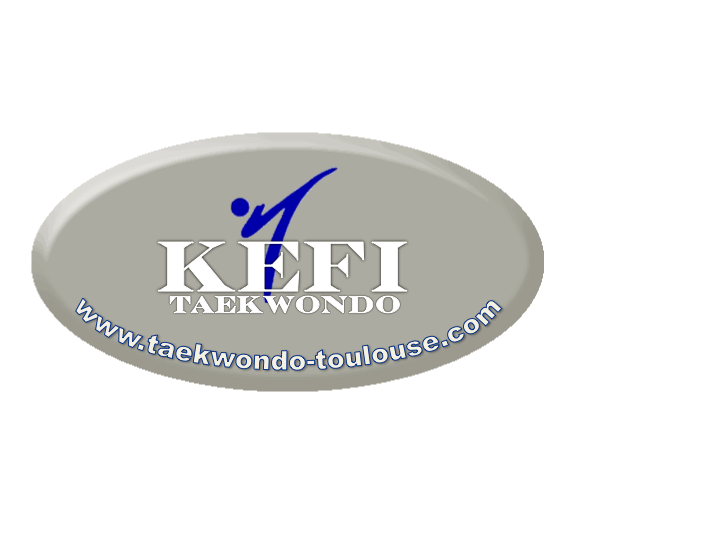 TOUT CE QUE JE DOIS SAVOIR POUR PASSER MA CEINTURE 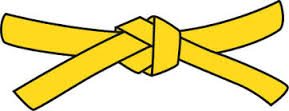 ET REUSSIR MON PASSAGE DE GRADEJE CONNAIS LA SIGNIFICATION DU MOT TAEKWONDOLe taekwondo est un art martial d'origine coréenne, dont le nom peut se traduire par La voie du pied et du poing : tae ( 跆 ), frapper du pied ‐ _kwon ( 拳 ), frapper du poing ‐ _do ( 道 ), voie, l'espritTae = technique de pied Kwon = technique de mainDo = l’art / la voie / le mode de vieFondateur du TaekwonDo: Général Choi Hong Hile nom s'épelle comme suit: « Taekwon-Do ». Général Choi a indiqué que ce changement visait à mettre en évidence la nécessité d'un équilibre entre l'entraînement physique (« Tae » et « Kwon ») et mental  (« Do »)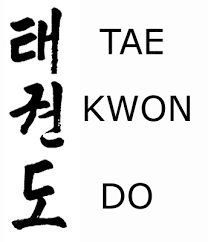 JE SAIS COMPTER JUSQU'A 4 EN COREENHANA / 1DEUL / 2SET / 3NET / 4DASOT / 5YOSOT / 6ILGOL / 7 YODOL / 8AHOP / 9YEUL / 10JE CONNAIS LES TROIS DIFFERENTS NIVEAUX DE FRAPPE Eulgoul Niveau haut Montong Niveau moyen Ale Niveau basJE CONNAIS LES TROIS POSITIONS DE BASESEUGI Djoutchoum sogui Position cavalier, pieds parrallèlesAp Seugui Position de marche, un pas entre les piedsAp Koubi Seugui Position longue, une largeur d'épaule , jambe avant fléchie perpendiculaire au sol, jambe arrière tendue, pied arrière ouvert à 30° JE CONNAIS TROIS DEFENSES MAKI Niveau basAle MakiNiveau moyenMonthong MakiNiveau visageEulgoul MakiJE CONNAIS 3 ATTAQUES TCHILEUGUI/TCHIGUIMONTONG TCHILEUGUI / attaque poing niveau moyenMONTONG DOUBON TCHILEUGUI / double attaque poings niveau moyenSONNAL MOK  TCHIGUI / attaque tranchant de la main JE CONNAIS 4 COUPS DE PIEDS TCHAGUIAp Tchagui /  frappe de faceYop Tchagui /  pousser de côtéNELYO TCHAGUI / frappe vers le bas (marteau)TUYO AP TCHAGUI / saut ciseaux JE CONNAIS MON ENCHAINEMENT DE TECHNIQUES KITCHO IL JANG OU POUMSE TAEGEUG IL JANG